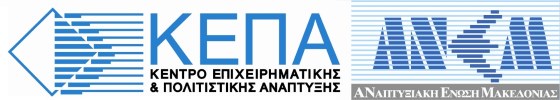 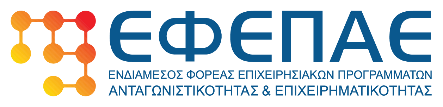 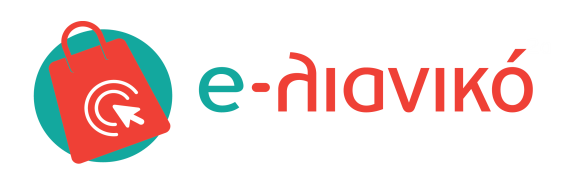 ΘΕΜΑ: ΔΙΑΔΙΚΤΥΑΚΗ ENHΜΕΡΩΤΙΚΗ ΕΚΔΗΛΩΣΗ ΤΗΣ ΚΕΠΑ-ΑΝΕΜ ΑΜΚΕ/ΕΦΕΠΑΕ ΓΙΑ ΤΗ ΔΡΑΣΗ «e-λιανικό» ΤΟΥ ΕΠΑνΕΚ, ΕΣΠΑ 2014-2020  Στο πλαίσιο του σχεδιασμού σειράς ενημερωτικών εκδηλώσεων από την Ειδική Γραμματεία ΕΠ ΕΤΠΑ & ΤΣ/Ειδική Υπηρεσία Διαχείρισης του ΕΠΑνΕΚ και τον ΕΦΕΠΑΕ, η ΚΕΠΑ-ΑΝΕΜ ΑΜΚΕ, Εταίρος-Περιφερειακή Μονάδα του  Ε.Φ.Ε.Π.Α.Ε. με χωρική και επιχειρησιακή ευθύνη στις Περιφέρειες της Κεντρικής και Δυτικής Μακεδονίας, με την υποστήριξη των Επιμελητηρίων μελών της, της Περιφέρειας Κεντρικής Μακεδονίας διοργανώνει διαδικτυακή ενημερωτική εκδήλωση για τις επιχειρήσεις λιανεμπορίου της Περιφέρειας Κεντρικής Μακεδονίας, με θέμα:Ερωτήσεις-Απαντήσεις & Χρήσιμες επισημάνσεις για την ορθή υποβολή της αίτησης χρηματοδότησης στη Δράση του ΕΠΑνΕΚ:«e-λιανικό - Επιχορήγηση υφιστάμενων ΜμΕ επιχειρήσεων του κλάδου του λιανεμπορίου, για την ανάπτυξη/αναβάθμιση και διαχείριση ηλεκτρονικού καταστήματος»Η διαδικτυακή εκδήλωση θα πραγματοποιηθεί την Πέμπτη 18 Μαρτίου 2021 και ώρα 18:00.Για τη συμμετοχή τους στην εκδήλωση οι ενδιαφερόμενοι θα πρέπει να συμπληρώσουν οπωσδήποτε μέχρι την Τετάρτη 17/3/2021 και ώρα 16:00 την ακόλουθη φόρμα εγγραφής με τα ερωτήματά τους προκειμένου να απαντηθούν κατά προτεραιότητα στην εκδήλωση.Φόρμα εγγραφήςΣτους συμμετέχοντες θα αποσταλεί έγκαιρα το link με τις οδηγίες σύνδεσης & μέσω του οποίου θα λάβουν μέρος στην εκδήλωση.Υπενθυμίζεται ότι η Δράση «e-lianiko» στοχεύει στην επιχορήγηση ΜμΕ επιχειρήσεων του κλάδου του λιανεμπορίου για την ανάπτυξη/αναβάθμιση και διαχείριση ηλεκτρονικού καταστήματος (e-shop) προκειμένου να στηριχθεί η λειτουργία τους κατά τη διάρκεια της πανδημίας του κορωνοϊού (COVID-19), να ενισχυθεί ο βαθμός ενσωμάτωσης της ψηφιακής τεχνολογίας, καθώς και ο ψηφιακός μετασχηματισμός τους και να αποφευχθεί ο συνωστισμός στους εσωτερικούς χώρους.Ο συνολικός προϋπολογισμός (Δημόσια Δαπάνη) της Δράσης ανέρχεται σε 80  εκ. ευρώ, με συγχρηματοδότηση από το Ευρωπαϊκό Ταμείο Περιφερειακής Ανάπτυξης (ΕΤΠΑ) της Ευρωπαϊκής Ένωσης και Εθνικούς Πόρους.Η Δράση επιχορηγεί σε ποσοστό 100% και έως 5.000€  κάθε επιχείρηση με διακριτό ΑΦΜ για την απόκτηση εξοπλισμού πληροφορικής και την υλοποίηση άυλων ενεργειών (λογισμικό/υπηρεσίες) με σκοπό την ανάπτυξη και διαχείριση ηλεκτρονικού καταστήματος που πληροί τα κριτήρια επιλεξιμότητας της Αναλυτικής Πρόσκλησης της Δράσης. Επίσης επιχορηγεί σε ποσοστό 100% έως 1.500€ την αναβάθμιση υφιστάμενου ηλεκτρονικού καταστήματος εφόσον η επιχείρηση το διέθετε ήδη πριν τις 18/3/2020.Οι αιτήσεις χρηματοδότησης μαζί με τα απαιτούμενα δικαιολογητικά υποβάλλονται υποχρεωτικά ηλεκτρονικά στο Πληροφοριακό Σύστημα  Η υποβολή των αιτήσεων ξεκίνησε στις 22/2/2021 και ώρα 13:00 και η καταληκτική προθεσμία υποβολής είναι στις 24/3/2021 και ώρα 15:00.Στην εκδήλωση οι ενδιαφερόμενοι θα έχουν τη δυνατότητα να απευθύνουν ερωτήσεις και να αποκτήσουν μια ολοκληρωμένη εικόνα που θα τους βοηθήσει να υποβάλουν πλήρη αίτηση χρηματοδότησης.Για περισσότερες πληροφορίες σχετικά με την εκδήλωση οι ενδιαφερόμενοι μπορούν να απευθύνονται : α) στην ΚΕΠΑ-ΑΝΕΜ ΑΜΚΕ/EΦΕΠΑΕ (τηλ 2310-480.000, www.kepa-anem.gr,  info@e-kepa.gr).β) στα κατά τόπους Εμποροβιομηχανικά Επιμελητήρια της Περιφέρειας Κεντρικής Μακεδονίας.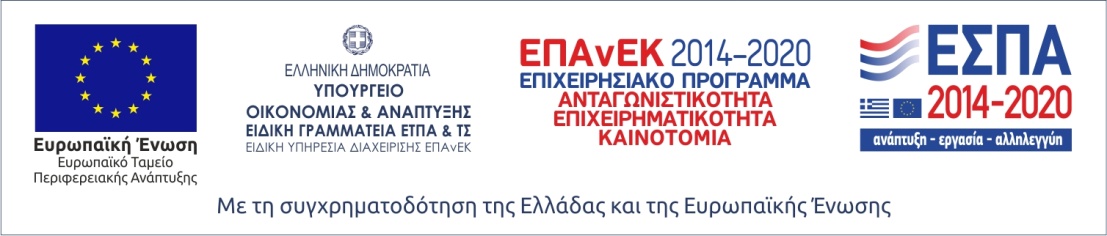 ΔΕΛΤΙΟ ΤΥΠΟΥ